ПОСТАНОВЛЕНИЕ                                                                JОП«13» июля 2016г.                                          №29                               с. Усть-КанО запрете купания на реках Чарыш, Кан,расположенных на территории МО «Усть-Канское сельское поселение»     В связи с наступлением купального сезона и отсутствием на территории муниципального образования «Усть-Канское сельское поселение»  организованных мест для массового отдыха людей на водных объектах и наличием неисследованных водоемов на предмет соответствия СанПин 2.1.5.980 «Гигиенические требования к охране поверхностных вод», во избежание несчастных случаев, риска травматизма и заражения инфекционными заболеваниями.ПОСТАНОВЛЯЮ:1. Запретить купание на реках Чарыш, Кан, расположенных на территории МО «Усть-Канское сельское поселение», во избежание несчастных случаев и наличием неисследованных вод на предмет санитарно-химического, бактериологического и паразитологического состояния.    2. Распространить среди населения памятки о запрете купания на реках Чарыш, Кан, а также разместить соответствующую информацию на официальном сайте МО «Усть-Канское сельское поселение» www.ustkansp.ucoz.ru в сети Интернет.     3. Контроль за исполнением постановления оставляю за собой.     4. Постановление вступает в силу с момента его подписания.   Глава  Усть-Канскогосельского поселения		                                                        А.Я. БордюшевРоссияРеспублика АлтайУсть-Канский район сельская администрация Усть-Канского сельского поселенияУсть-Кан, ул. Октябрьская, 14649450 тел/факс 22343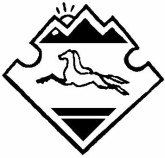 Россия Алтай РеспубликанынКан-Оозы аймагында Кан-Оозындагы jурт jеезенин jурт администрациязы Кан-Оозы jурт, Октябрьский, ороом 14, 649450 тел/факс 22343